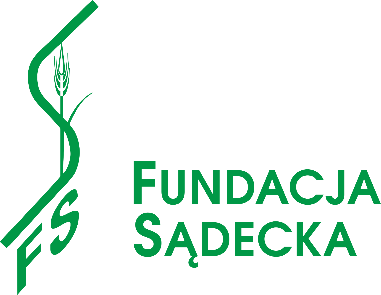 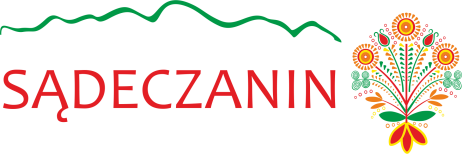 „Ukochałem lud (…) ponad miarę, bom się jego pieśnią wykołysał.
Ukochałem zwyczaje i gwarę, którem jako dziecko z piersi matki wyssał.!”Władysław OrkanFestiwal Lachów i Górali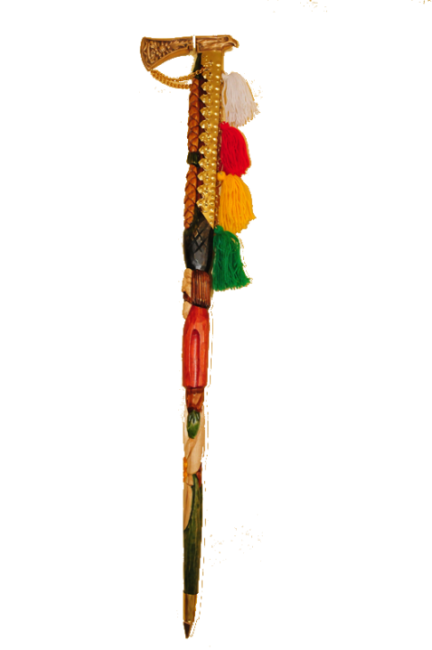 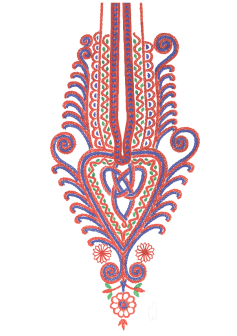 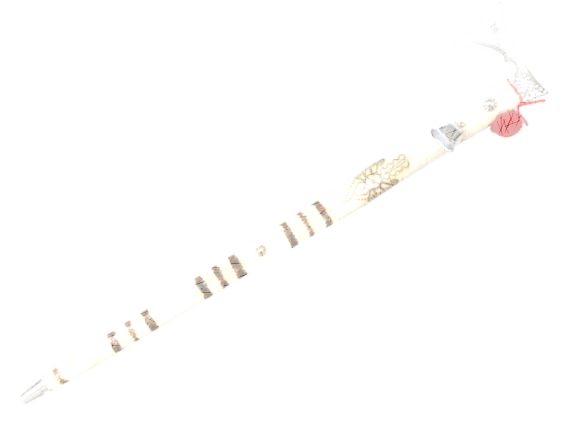 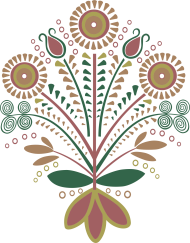 PIWNICZNA-ZDRÓJ, 10,11,12 września 2021ORGANIZATORZY:Fundacja Sądecka, Społeczno-Kulturalne Towarzystwo „Sądeczanin”
PATRONAT MEDIALNY: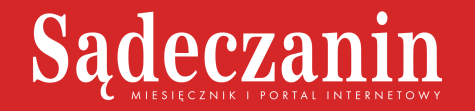 Regulamin Konkursu§ 1. Zasady ogólneFestiwal Lachów i Górali przyjmuje formę konkursu. Organizatorem konkursu są Fundacja Sądecka i Społeczno - Kulturalne Towarzystwo „Sądeczanin”. Patronat medialny nad konkursem objął portal i miesięcznik „Sądeczanin”.Konkurs jest skierowany do zespołów regionalnych prezentujących szeroko pojętą tradycję lachowską, góralską lub sądecko-pogórzańską.§ 2. Cele konkursu:pielęgnowanie i ochrona tradycji lachowskich, góralskich i sądecko-pogórzańskichtroska o zachowanie dziedzictwa regionalnego i poszanowanie kultury,prezentacja piękna muzyki, tańca i obrzędowości wyrosłych z tradycji lachowskiej, góralskiej i sądecko-pogórzańskiej,dokumentacja prezentowanych programów prezentujących folklor oraz tradycje ludowe.§ 3. Zgłoszenie do KonkursuZgłoszenia dokonać należy dokonać poprzez wypełnienie formularza zgłoszeniowego (Załącznik nr 1 do Regulaminu).Uzupełnione i podpisane zgłoszenia wystarczy dostarczyć do biura SKT „Sądeczanin, ul. Barbackiego 57, 33-300 Nowy Sącz), lub przesłać mailem na adres sekretariat@sadeczanin.info, w nieprzekraczalnym terminie do 6 sierpnia 2021 r. Ilość zespołów uczestniczących w festiwalu jest ograniczona. O kwalifikacji decyduje kolejność zgłoszeń. W przypadku zamknięcia listy zgłoszeń przed wskazanym w pkt. 2 terminie, stosowny komunikat na ten temat pojawi się na portalu www.sadeczanin.info§ 4. Zasady uczestnictwa w Festiwalu Lachów i GóraliKonkurs polega na ukazaniu piękna tradycji lachów, górali lub sądeckich pogórzan 
w formie tradycyjnej obyczajowości, tańca, muzyki instrumentalnej, śpiewu i gwary. Zespoły uczestniczące w konkursie będą oceniane w trzech kategoriach wiekowych:dzieci 		od 7 do 13 latmłodzież	od 14 do 17 latdorośli 	od 18 latCzłonkowie zespołów oraz kapele prezentują się w tradycyjnych ubiorach/strojach ze swojego regionu odpowiednio dopasowanych do wieku uczestników i kontekstu prezentacji.Obowiązkiem zespołu zgłoszonego do Festiwalu Lachów i Górali jest jego udział w korowodzie (wraz z transparentem z widoczną nazwą zespołu), który zostanie poprzedzony mszą świętą w dniu otwarcia festiwalu tj. 10 września 2021 r. o godz. 17:00 w kościele pw. Narodzenia NMP w Piwnicznej-Zdroju.Prezentacje konkursowe zgłoszonych zespołów będą przeprowadzane w dniach 
10, 11, 12 września 2021 w strefie turystyczno-sportowej „Nakło” w Piwnicznej-Zdroju. Repertuar i treść prezentacji konkursowych powinna być zgodna z tradycjami regionu oraz dostosowana do wieku i możliwości wykonawców. W przypadku grup dziecięcych program powinien być oparty na zabawach ze śpiewem oraz prostych formach tanecznych (bez naśladownictwa dorosłych). Czas prezentacji:  dorośli, młodzież 	maksymalnie 25 minut,dzieci 			maksymalnie 15 minut. Obowiązuje bezwzględne przestrzeganie czasu prezentacji.W tegorocznej edycji (2021 r.) zespoły dorosłe będą się prezentowały na scenie zaaranżowanej na wnętrze karczmy (szynkwas/bar, stoły, ławy) prowadzący będzie pełnił funkcje karczmarza. Grupy mogą wykorzystać przygotowaną scenografię do swoich prezentacji scenicznych i pokazać zabawę w karczmie bądź tylko zaznaczyć symbolicznie pretekst prezentacji poprzez przywitanie i pożegnanie z karczmarzem niezależnie pokazując swój program.§ 5. Kryteria oceny:Dobór repertuaruCzystość odwzorowania tradycji regionalnej w obyczajowości, strojach, muzyce, śpiewie i tańcu.Ogólny wyraz artystycznyKomisja artystyczna przewiduje możliwość przydzielenia oddzielnych nagród za najlepiej zaprezentowany pojedyncze elementy (np. taniec, śpiew, obrzędowość), 
§ 6. Ogłoszenie wyników:Oficjalne ogłoszenie wyników wraz z ceremonią wręczenia nagród nastąpi dnia 12 września 2021/niedziela o godz. 16:00 w strefie turystyczno-sportowej „Nakło” w Piwnicznej-Zdroju.Łączna pula nagród wyniesie 60 000 zł. O podziale kwoty i ilości nagród zadecyduje komisja artystyczna po zakończeniu przeglądów. Celem otrzymania nagrody zespół, bądź jego delegacja, jest zobowiązany do obecności podczas ww. ceremonii wręczenia nagród.Organizatorzy przewidzieli również możliwość przyznania wyróżnień dodatkowych, w tym nagród indywidualnych.§ 7. Prawa autorskie:1. Uczestnicy biorący udział w konkursie oświadczają, że:1) posiadają prawa autorskie do artystycznych wykonań w rozumieniu ustawy z dnia 4 lutego1994 r. o prawie autorskim i prawach pokrewnych (t.j. Dz. U. z 2019 r., poz. 1231 z późn.zm.),2) przysługujące im autorskie prawa osobiste i majątkowe do artystycznych wykonań nie sąw żaden sposób ograniczone lub obciążone prawami osób trzecich,3) artystyczne wykonanie nie narusza praw osób trzecich oraz nie mają miejsca żadne inneokoliczności, które mogłyby narazić Organizatora na odpowiedzialność wobec osób trzecich.2. Uczestnicy biorący udział w konkursie przenoszą nieodpłatnie na Organizatora swoje autorskie prawa majątkowe do artystycznych wykonań zaprezentowanych podczas przeglądukonkursowego bez ograniczenia co do czasu i terytorium na następujących polach eksploatacji:1) utrwalanie lub zwielokrotnianie w całości lub w części, jakimikolwiek środkamii w jakiejkolwiek formie, niezależnie od formatu, systemu lub standardu, w tym techniką cyfrową lub poprzez wprowadzanie do pamięci komputera oraz utrwalanie lub zwielokrotnianie takich zapisów, włączając w to sporządzanie ich kopii oraz dowolne korzystanie i rozporządzanie tymi kopiami,2) wprowadzanie do obrotu,3) publiczne rozpowszechnianie, w szczególności wyświetlanie, publiczne odtwarzanie,nadawanie i reemitowanie w dowolnym systemie lub standardzie, a także publiczneudostępnianie w ten sposób, aby każdy mógł mieć do niego dostęp w miejscu i czasieprzez siebie wybranym,4) rozpowszechnianie w sieci Internet,5) prawo do wykorzystywania artystycznych wykonań do celów marketingowych lub promocji,w tym reklamy, oraz innych przejawów działalności Organizatora, a także dla celówedukacyjnych lub szkoleniowych.§ 8. Przetwarzanie danych osobowych:W związku z rozpoczęciem stosowania z dniem 25 maja 2018 r. Rozporządzenia Parlamentu Europejskiego i Rady (UE) 2016/679 z dnia 27 kwietnia 2016 r. w sprawie ochrony osób fizycznych w związku z przetwarzaniem danych osobowych i w sprawie swobodnego przepływu takich danych oraz uchylenia dyrektywy 95/46/WE (ogólne rozporządzenie o ochronie danych) (dalej: „Rozporządzenie”) uczestnicy konkursu przyjmują także do wiadomości, że na podstawie art. 14 Rozporządzania:- Administratorem danych osobowych zawartych w formularzu zgłoszeniowym i deklaracji udziału jest Fundacja Sądecka z siedzibą w Niskowej 161, kod pocztowy: 33-395 Chełmiec, KRS 0000008461 , zwana dalej FS.-  Telefoniczny kontakt dla osób dzwoniących z Polski oraz z zagranicy z FS jest możliwy pod numerem telefonu: +48 18 475 16 20.  Adres e-mail FS: sekretariat@sadeczanin.info.-  Na podstawie art. 6 ust.1 lit. f) Rozporządzenia FS przetwarza ww. dane osobowe na potrzeby organizacji konkursu.-  Podstawą przetwarzania danych osobowych jest prawnie uzasadniony interes realizowany przez FS przez który rozumieć należy współorganizację i promocję konkursu „Festiwal Lachów i Górali” wynikających z realizacji celów statutowych FS.-  W związku z przetwarzaniem danych w celach wskazanych powyżej, dane osobowe mogą być udostępnione innym odbiorcom lub kategoriom odbiorców danych osobowych. -  Odbiorcami tychże danych mogą być:a) pracownicy i współpracownicy FS oraz członkowie Społeczno-Kulturalnego Towarzystwa „Sądeczanin” zaangażowani w realizację konkursu;b) członkowie Komisji Artystycznej powołanej przez Zarząd SKT „Sądeczanin”;-  Dane osobowe będą przetwarzane przez okres niezbędny do realizacji wskazanych  powyżej celów.-  Dane osobowe nie będą przetwarzane w sposób zautomatyzowany jak również w formie profilowania. -  W związku z przetwarzaniem przez FS danych osobowych, przysługuje mi:a. prawo dostępu do treści danych;b. prawo do sprostowania danych;c. prawo do usunięcia danych;d. prawo do ograniczenia przetwarzania danych;e. prawo do wniesienia sprzeciwu wobec przetwarzania; -  W przypadku uznania, iż przetwarzanie przez FS danych osobowych narusza przepisy Rozporządzenia, przysługuje mi prawo do wniesienia skargi do organu nadzorczego. -  FS nie będzie przekazywać danych osobowych do państwa trzeciego (poza Unię Europejską lub Europejski Obszar Gospodarczy) lub do organizacji międzynarodowych. -  W przypadku pytań dotyczących przetwarzania danych osobowych przez FS drogą kontaktową jest korespondencja mailowa na adres:  sekretariat@sadeczanin.info§ 7. Informacje dodatkowe:Zespołom, które nie otrzymają nagród finansowych, organizatorzy zrefundują koszty dojazdu na Festiwal Lachów i Górali (w obydwie strony) – w ramach max. dwóch dni, tzn. w dniu otwarcia Festiwalu, a jeśli występ przypadnie na inny dzień, to także w dniu występu zespołu.Dla wszystkich członków zespołów uczestniczących w przeglądzie przewidziano gorące posiłki w ciągu wszystkich trzech dni trwania Festiwalu.W kwestiach spornych ostateczną decyzję podejmuje Komisja Artystyczna. W uzasadnianych przypadkach organizator zastrzega sobie prawo wprowadzenia zmian w regulaminie i podania tego faktu do informacji publicznej.Dodatkowe informacje o konkursie można uzyskać:na portalu www.sadeczanin.infopod adresem e-mail: p.bawolek@sadeczanin.infood pon. do pt. w godz. 8-16 pod numerem telefonu: (18) 475 16 30 lub w biurze Fundacji Sądeckiej (Nowy Sącz, ul. Barbackiego 57)Regulamin z późn. zm. podpisano: Nowy Sącz, 19 lipca 2021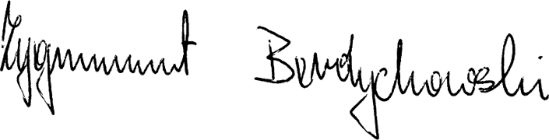 Przewodniczący Rady Programowej Fundacji Sądeckiej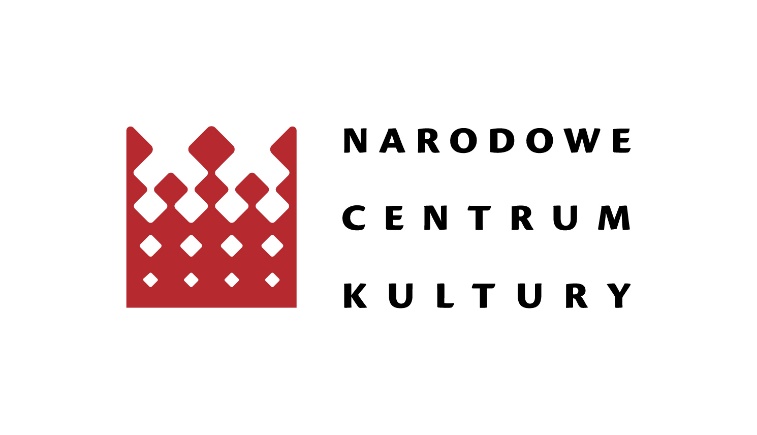 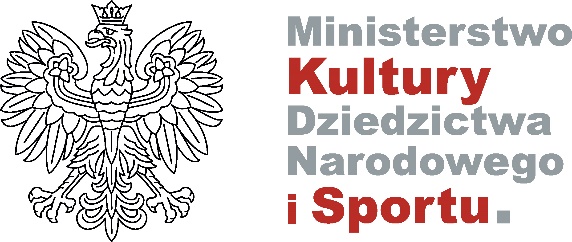 Dofinansowano ze środków Ministra Kultury, Dziedzictwa Narodowego i Sportu w ramach programu Narodowego Centrum Kultury EtnoPolska 2021.